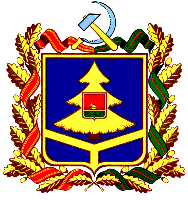 ДЕПАРТАМЕНТ ОБРАЗОВАНИЯ И НАУКИБРЯНСКОЙ ОБЛАСТИПРИКАЗ17.06.2022___№_778_______                           г.БрянскОб итогах областного конкурсатворческих работ школьниковпо пропаганде здорового питания«Кушай на здоровье» в 2022годуВ соответствии с приказом департамента образования и науки Брянской области от 25.04.2022 года № 533ГАУДО «Брянский областной эколого-биологический центр» с апреля по июнь был организован и проведен областной конкурс творческих работ школьников по пропаганде здорового питания «Кушай на здоровье» (далее - Конкурс).В  Конкурсе приняли участие более 150 воспитанников и учащихся из 75 образовательных организаций области. Члены жюри отмечают высокий уровень конкурсных работ, представленных муниципальными органами управления образованием Гордеевского, Дятьковского, Злынковского, Клетнянского, Климовского, Навлинского, Почепского, Трубчевского, Унечского районов, Стародубского муниципального округа, Брянского, Фокинского городских округов. Подводя итоги Конкурса,ПРИКАЗЫВАЮ:Утвердить решение жюри об итогах Конкурса согласно Приложению.Наградить грамотами департамента образования и науки Брянской области победителей и призеров Конкурса.Контроль за исполнением настоящего приказа оставляю за собой.Врио по руководству департаментомобразования и науки Брянской области			             Н.В. ЧерняковаПриложениек приказу №_778____от «_17___» _06____ 2022гРЕШЕНИЕ ОРГКОМИТЕТАс правами жюриоб итогах областного конкурса творческих работ школьников по пропаганде здорового питания «Кушай на здоровье».		Рассмотрев итоги областного конкурса творческих работ школьников по пропаганде здорового питания «Кушай на здоровье», оргкомитет с правами жюри принял решение:1. Определить следующих победителей и призеров:В номинации «Конкурс рисунков «Питаться здорово – здорово» - для воспитанников дошкольных образовательных учреждений:1 место- Горбачев Максим, воспитанник МБДОУ детский сад «Дельфин» г. Унеча (руководитель: Горбачева Екатерина Анатольевна, воспитатель);2 место- Буякова Василиса, воспитанница МАДОУ «Детский сад «Мегаполис» Брянского района (руководитель: Боровикова Елена Михайловна, воспитатель);3 место- Бурых Даниил, воспитанник МБДОУ детский сад комбинированного вида №63 «Веснушки» г. Брянска (руководитель: Скрылькова Марина Владимировна, воспитатель).В номинации «Конкурс рисунков «Питаться здорово - здорово» - для учащихся 1-4 классов:В номинации «Конкурс рисунков «Питаться здорово - здорово» - для учащихся 1-4 классов:1 место- Куртаметов Егор, учащийся 1 класса МБОУ «Гимназия №1 Брянского района (руководитель: Полуешкина Наталья Валерьевна, учитель начальных классов);2 место- Хохлов Владимир, учащийся 2 класса, Хохлова София, учащаяся 4 класса МБОУ Роговская основная общеобразовательная школа Злынковского района (руководитель: Литовченко Галина Григорьевна, учитель);3 место- Азовский Артем, учащийся 3 класса МБОУ Новосельская средняя общеобразовательная школа Брянского района (руководитель: Увижева Елена Михайловна, учитель начальных классов).В номинации «Конкурс рисунков «Питаться здорово – здорово» для учащихся 5-11 классов:В номинации «Конкурс рисунков «Питаться здорово – здорово» для учащихся 5-11 классов:1 место- Давыдова Вероника, учащаяся 6 класса МБОУ «Гимназия №2» г. Брянска (руководитель: Мацюца Татьяна Сергеевна, учитель);- Давыдова Вероника, учащаяся 6 класса МБОУ «Гимназия №2» г. Брянска (руководитель: Мацюца Татьяна Сергеевна, учитель);- Давыдова Вероника, учащаяся 6 класса МБОУ «Гимназия №2» г. Брянска (руководитель: Мацюца Татьяна Сергеевна, учитель);2 место- Никулин Дмитрий, учащийся 2 класса, Швыгов Родион, учащийся 7 класса МБОУ «Школа коррекции и развития VIII вида №31» г. Брянска (руководитель: Ворочай Светлана Сергеевна, педагог);- Никулин Дмитрий, учащийся 2 класса, Швыгов Родион, учащийся 7 класса МБОУ «Школа коррекции и развития VIII вида №31» г. Брянска (руководитель: Ворочай Светлана Сергеевна, педагог);- Никулин Дмитрий, учащийся 2 класса, Швыгов Родион, учащийся 7 класса МБОУ «Школа коррекции и развития VIII вида №31» г. Брянска (руководитель: Ворочай Светлана Сергеевна, педагог);- Коновалов Валерий, учащийся 6 класса, Давыдкова Маргарита, учащаяся 9 класса МБОУ Климовская средняя общеобразовательная школа №3 (руководитель: Смирнова Татьяна Викторовна, учитель ИЗО и МХК).- Коновалов Валерий, учащийся 6 класса, Давыдкова Маргарита, учащаяся 9 класса МБОУ Климовская средняя общеобразовательная школа №3 (руководитель: Смирнова Татьяна Викторовна, учитель ИЗО и МХК).3 место- Розова Евгения, Трошина Ульяна, учащиеся 6 класса МАОУ Ивотская средняя общеобразовательная школа Дятьковского района (руководитель: Цыганова Светлана Петровна, учитель ИЗО);- Розова Евгения, Трошина Ульяна, учащиеся 6 класса МАОУ Ивотская средняя общеобразовательная школа Дятьковского района (руководитель: Цыганова Светлана Петровна, учитель ИЗО);- Седнева Кристина, учащаяся 5 класса МБОУ "Средняя общеобразовательная школа №11имени П.М. Камозина" г. Брянска (руководитель: Антонова Елена Николаевна, учитель);- Седнева Кристина, учащаяся 5 класса МБОУ "Средняя общеобразовательная школа №11имени П.М. Камозина" г. Брянска (руководитель: Антонова Елена Николаевна, учитель);В номинации «Декоративно - прикладное творчество» аппликация, коллаж: для воспитанников дошкольных образовательных учреждений:В номинации «Декоративно - прикладное творчество» аппликация, коллаж: для воспитанников дошкольных образовательных учреждений:1 место- Будкина Алина, Маршеня Олеся, Столовин Егор, Никулочкина Ксения, Бокачев Михаил, воспитанники МБДОУ г. Фокино «Детский сад «Лесная сказка» (руководители: Петракова Елена Викторовна, Маршеня Марина Васильевна, Сенина Валентина Викторовна, воспитатели);- Будкина Алина, Маршеня Олеся, Столовин Егор, Никулочкина Ксения, Бокачев Михаил, воспитанники МБДОУ г. Фокино «Детский сад «Лесная сказка» (руководители: Петракова Елена Викторовна, Маршеня Марина Васильевна, Сенина Валентина Викторовна, воспитатели);- Маркешина Александра, воспитанница МАДОУ детский сад комбинированного вида «Солнышко» Дятьковского района (руководитель: Иванова Светлана Григорьевна, воспитатель);- Маркешина Александра, воспитанница МАДОУ детский сад комбинированного вида «Солнышко» Дятьковского района (руководитель: Иванова Светлана Григорьевна, воспитатель);2 место- Плевако Дарья, Дербин Кирилл, воспитанники МБДОУ Гордеевский детский сад «Теремок» (руководитель: Кулеш Анна Александровна, воспитатель);- Плевако Дарья, Дербин Кирилл, воспитанники МБДОУ Гордеевский детский сад «Теремок» (руководитель: Кулеш Анна Александровна, воспитатель);- Мармазова Вероника, воспитанница МБДОУ детский сад «Журавлик» п.г.т. Клетня (руководитель: Колбасова Ольга Михайловна, воспитатель);- Мармазова Вероника, воспитанница МБДОУ детский сад «Журавлик» п.г.т. Клетня (руководитель: Колбасова Ольга Михайловна, воспитатель);- Валевач Варвара, воспитанница МАДОУ детский сад №3 «Солнышко» г.Стародуба (руководитель: Семенчикова Валентина Ивановна, воспитатель);- Валевач Варвара, воспитанница МАДОУ детский сад №3 «Солнышко» г.Стародуба (руководитель: Семенчикова Валентина Ивановна, воспитатель);3 место-Федорук Виктория, воспитанница МБДОУ детский сад «Золотой петушок» Брянского района (руководитель: Силаева Марина Александровна, воспитатель);-Федорук Виктория, воспитанница МБДОУ детский сад «Золотой петушок» Брянского района (руководитель: Силаева Марина Александровна, воспитатель);-Потупо Василиса, воспитанница МБДОУ детский сад №5 «Гуси-лебеди» г. Стародуба (руководитель: Усова Людмила Григорьевна, воспитатель).-Потупо Василиса, воспитанница МБДОУ детский сад №5 «Гуси-лебеди» г. Стародуба (руководитель: Усова Людмила Григорьевна, воспитатель).В номинации «Декоративно - прикладное творчество»: для учащихся 1 - 5 классов:В номинации «Декоративно - прикладное творчество»: для учащихся 1 - 5 классов:1 место- Никитина Анна, обучающаяся объединения «Рукодельница» МБУДО «Центр внешкольной работы» г.Брянска (руководитель: Малахова Татьяна Валентиновна, педагог дополнительного образования);- Никитина Анна, обучающаяся объединения «Рукодельница» МБУДО «Центр внешкольной работы» г.Брянска (руководитель: Малахова Татьяна Валентиновна, педагог дополнительного образования);- Демочкин Дмитрий, учащийся 5 класса МОУ Средняя общеобразовательная школа №2 г.Унеча (руководитель: Лежейко Анна Анатольевна, учитель ИЗО);- Демочкин Дмитрий, учащийся 5 класса МОУ Средняя общеобразовательная школа №2 г.Унеча (руководитель: Лежейко Анна Анатольевна, учитель ИЗО);2 место- Долгова Ярослава, учащаяся 3 класса МБОУ Семячковская  средняя общеобразовательная школа Трубчевского района (руководитель: Сазонова Екатерина Викторовна, учитель начальных классов);- Финогенова Варвара, учащаяся 4 класса МБОУ Чичковская средняя общеобразовательная школа Навлинского района (руководитель: Финогенова Юлия Викторовна, учитель биологии);3 место- Волкова Ульяна, учащаяся 2 класса «Колтовская основная общеобразовательная школа» Брянского района (руководитель: Штепан Ирина Юрьевна, учитель).В номинации «Исследовательские работы» для учащихся 5-11 классов:В номинации «Исследовательские работы» для учащихся 5-11 классов:1 место-не присуждалось2 место- Павлютин Илья, учащийся 10 класса МБОУ Трубчевская средняя общеобразовательная школа №2 им. А.С. Пушкина (руководитель: Шахова Наталья Владимировна, учитель ОБЖ);3 место- Каплун Кристина, учащаяся 5 класса МБОУ «Сетоловская средняя общеобразовательная школа» Почепского района (руководитель: Гинькина Ольга Ивановна, учитель ОБЖ);- Валеева Марина, учащаяся 6 класса МБОУ Уношевская средняя общеобразовательная школа Гордеевского района (руководитель: Валеева Наталья Владимировна, учитель).В номинации «Компьютерные технологии» для учащихся 5-11 классов:В номинации «Компьютерные технологии» для учащихся 5-11 классов:1 место- Сарапулов Владислав, учащийся 8 информационно-математического класса ГБОУ «Брянский городской лицей №1 имени А.С. Пушкина» (руководитель: Сахарова Наталья Васильевна, учитель информатики и ИКТ);2 место- Аверченкова Татьяна, учащаяся 5 класса МБОУ «Гимназия №5» г.Брянска (руководитель: Легоцкая Вера Сергеевна, учитель русского языка и литературы);3 место- Малючкова Елена, Павлов Владимир, учащиеся 8 информационно-математического класса ГБОУ «Брянский городской лицей №1 имени А.С. Пушкина» (руководитель: Сахарова Наталья Васильевна, учитель информатики и ИКТ).В номинации «Творческие проекты» для педагогических работников»:В номинации «Творческие проекты» для педагогических работников»:1 место- Шатова Ольга Анатольевна, воспитатель МДОУ детский сад «Ромашка» г. Унеча;2 место- Волошина Ирина Николаевна, воспитатель МБДОУ г.Фокино «Детский сад «Тополек»;- Сулупова Татьяна Георгиевна, Синица Елена Васильевна, Жорова Ольга Михайловна - воспитатели, Шведова Ирина Владимировна, учитель-логопед детский сад «Колосок» МБОУ «Лицей №1 Брянского района»;3 место- Макаренко Анна Михайловна, учитель математики МБОУ Роговская основная общеобразовательная школа Злынковского района.